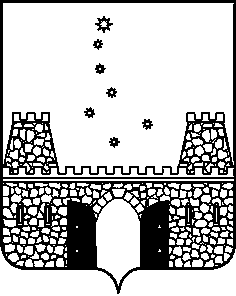 АДМИНИСТРАЦИЯ МУНИЦИПАЛЬНОГО ОБРАЗОВАНИЯ СТАРОМИНСКИЙ РАЙОН ПОСТАНОВЛЕНИЕот ___________                                                                               № _______ст-ца СтароминскаяО внесении изменений в постановление администрации муниципального образования Староминский район от 3 февраля 2023 года № 122 «Об утверждении Порядка организации учета детей, подлежащих обучению по образовательным программам дошкольного образования, и комплектования муниципальных образовательных организаций, реализующих образовательные программы дошкольного образования, муниципального образования Староминский район»              В соответствии с пунктом 8 статьи 24 Федерального закона от 27 мая 1998 года № 76-ФЗ «О статусе военнослужащих», статьей 28.1 Федерального закона от 3 июля 2016 года № 226-ФЗ «О войсках национальной гвардии Российской Федерации», руководствуясь статьей 31 Устава муниципального образования Староминский район, п о с т а н о в л я ю:            1. Внести в приложение к постановлению администрации муниципального образования Староминский район от 3 февраля 2023 года   № 122 «Об утверждении Порядка организации учета детей, подлежащих обучению по образовательным программам дошкольного образования, и комплектования муниципальных образовательных организаций, реализующих образовательные программы дошкольного образования, муниципального образования Староминский район» следующие изменения:                  1) подпункт 9) пункта 2.5.1 изложить в следующей редакции:          «9) дети, военнослужащих и дети граждан, пребывавших в добровольческих формированиях, погибших (умерших) при выполнении задач в специальной военной операции либо позднее указанного периода, но вследствие увечья (ранения, травмы, контузии) или заболевания, полученных при выполнении задач в ходе проведения специальной военной операции, в том числе усыновленным (удочеренным) или находящимся под опекой или 2попечительством в семье, включая приемную семью либо в случаях, предусмотренных законами субъектов Российской Федерации, патронатную семью по месту жительства их семей (Федеральный закон от 27 мая 1998 года № 76-ФЗ «О статусе военнослужащих»)»;           2) пункт 2.5.1 дополнить подпунктом 10) следующего содержания:           «10) дети сотрудника войск национальной гвардии, погибшего (умершего) при выполнении задач в специальной военной операции либо позднее указанного периода, но вследствие увечья (ранения, травмы, контузии) или заболевания, полученных при выполнении задач в ходе проведения специальной военной операции, в том числе усыновленным (удочеренным) или находящимся под опекой или попечительством в семье, включая приемную семью либо в случаях, предусмотренных законами субъектов Российской Федерации, патронатную семью по месту жительства их семей (Федеральный закон от 3 июля 2016 года № 226-ФЗ «О войсках национальной гвардии Российской Федерации»)».            2. Начальнику организационного отдела управления делами администрации муниципального       образования       Староминский     район Зосим Ю.В. разместить настоящее постановление на официальном сайте администрации муниципального образования Староминский район в информационно-телекоммуникационной  сети Интернет.            3. Постановление вступает в силу со дня его официального обнародования путем размещения на официальном сайте администрации муниципального образования Староминский район в информационно-телекоммуникационной  сети Интернет.Глава муниципального образования Староминский район                                                                                В.В. Горб3ЛИСТ СОГЛАСОВАНИЯпроекта постановления администрации муниципального образованияСтароминский район от__________№________«О внесении изменений в постановление администрации муниципального образования Староминский район от 3 февраля 2023 года № 122 «Об утверждении Порядка организации учета детей, подлежащих обучению по образовательным программам дошкольного образования, и комплектования муниципальных образовательных организаций, реализующих образовательные программы дошкольного образования, муниципального образования Староминский район» Проект внесен и подготовлен:Управлением образования администрации муниципального образования Староминский район начальник  управления образования                                             Н.В. Пазухина                     Проект согласован: Исполняющий обязанностизаместителя главы муниципальногообразования Староминский район                                               О.Г. КостенкоЗаместитель начальникауправления деламиначальник юридическогоотдела управления делами администрации  муниципального образования Староминский район                                                  В.В. ПетренкоНачальник отдела делопроизводства управления делами администрациимуниципального образованияСтароминский район 		                                                           С.А. СлынькоРассылка:  УО – 1; орготдел -1. Итого: 2